	Ginebra, 6 de septiembre de 2016Muy Señora mía/Muy Señor mío:El Secretario General de la UIT ha anunciado, a través de la Carta Circular Nº 16/013 y las cartas DM-16/1005, DM-16/1006 y DM-16/1007 de fecha 7 de marzo de 2016, que la Asamblea Mundial de Normalización de las Telecomunicaciones (AMNT-16) se celebrará, por amable invitación del Gobierno de Túnez, en Yasmine Hammamet (Túnez) del 25 de octubre al 3 de noviembre de 2016, precedida por el Simposio Mundial de Normalización, el 24 de octubre de 2016.Es para mí un honor invitarle a participar en el Simposio Mundial de Normalización (SMN), que tendrá lugar en el mismo lugar que la AMNT-16, en el Medina Hotel and Convention & Exhibition Center, en Yasmine Hammamet (Túnez). El SMN es un foro de alto nivel para la discusión y la coordinación abierto tanto a los miembros como a quienes no lo son. El tema del SMN-16 es "Seguridad, privacidad y confianza en la normalización" (véase el PROYECTO de programa adjunto). Se puede consultar más información sobre el SMN-16 en el propio sitio web del SMN. La inscripción de los participantes en el SMN se efectuará exclusivamente en línea, en el sitio web de la AMNT-16. El sitio web de la AMNT-16 también contiene información práctica para el evento, incluidas las disposiciones en materia de visados y los detalles relativos a los hoteles.Aguardo con interés darle la bienvenida en Yasmine Hammamet.Le saluda atentamente, 
Chaesub Lee
Director de la Oficina de
Normalización de las Telecomunicaciones Anexo: 1 ANEXO 1
(a la circular TSB 234)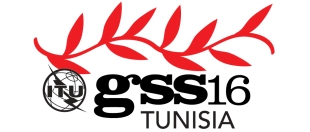 Simposio Mundial de NormalizaciónYasmine Hammamet, Túnez, 24 de octubre de 2016Seguridad, privacidad y confianza en la normalizaciónOrganizado por el 
Sector de Normalización de las Telecomunicaciones 
de la Unión Internacional de Telecomunicaciones (UIT-T) 
y acogido por el Gobierno de TúnezProyecto de programa______________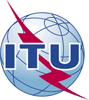 Unión Internacional de TelecomunicacionesOficina de Normalización de las Telecomunicaciones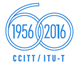 Ref.:Circular TSB 234Bilel Jamoussi–	A las Administraciones de los Estados Miembros de la Unión;–	 A los Miembros del Sector UIT-T;–	 A los Asociados del UIT-T;–	 A las Instituciones Académicas de la UIT;–	 A las organizaciones regionales de telecomunicaciones;–	 A las organizaciones intergubernamentales que explotan sistemas de satélites;–	 A los organismos especializados de las Naciones Unidas y al Organismo Internacional de Energía AtómicaTel.:+41 22 730 6311–	A las Administraciones de los Estados Miembros de la Unión;–	 A los Miembros del Sector UIT-T;–	 A los Asociados del UIT-T;–	 A las Instituciones Académicas de la UIT;–	 A las organizaciones regionales de telecomunicaciones;–	 A las organizaciones intergubernamentales que explotan sistemas de satélites;–	 A los organismos especializados de las Naciones Unidas y al Organismo Internacional de Energía AtómicaFax: Correo-e:+41 22 730 5853
tsbsgd@itu.int–	A las Administraciones de los Estados Miembros de la Unión;–	 A los Miembros del Sector UIT-T;–	 A los Asociados del UIT-T;–	 A las Instituciones Académicas de la UIT;–	 A las organizaciones regionales de telecomunicaciones;–	 A las organizaciones intergubernamentales que explotan sistemas de satélites;–	 A los organismos especializados de las Naciones Unidas y al Organismo Internacional de Energía AtómicaCopia:–	A los Presidentes y Vicepresidentes de las Comisiones de Estudio del UIT-T;–	 Al Director de la Oficina de Desarrollo de las Telecomunicaciones;–	 Al Director de la Oficina de RadiocomunicacionesAsunto:Simposio Mundial de Normalización (SMN-16): seguridad, privacidad y confianza en la normalización; Yasmine Hammamet (Túnez), 24 de octubre de 2016Simposio Mundial de Normalización (SMN-16): seguridad, privacidad y confianza en la normalización; Yasmine Hammamet (Túnez), 24 de octubre de 201624 de octubre de 2016 24 de octubre de 2016 09.30 - 10.00Sesión 1: BienvenidaObjetivosEl Simposio Mundial de Normalización (SMN) fue adoptado por la Conferencia de Plenipotenciarios de la UIT (en su Resolución 122, Antalya 2006) como una reunión de mesas redondas y coordinación de un día de duración, destinada a servir de foro para examinar políticas de alto nivel y transmitir sus conclusiones a la AMNT.Discurso de apertura pronunciado por el Presidente del Simposio BienvenidaSr. Houlin ZHAO, Secretario General, UIT Discurso inicialDr. Chaesub LEE, Director, TSB 10.00 - 11.00Sesión 2: La incidencia de las tecnologías emergentes en la seguridad, la privacidad y la confianzaModerador invitadoSra. Kathryn BROWN, Presidenta y Director General de Internet Society (ISOC) Oradores invitadosSr. Chawki GADDES, Presidente, Autoridad Nacional para la Protección de la Información Personal, Túnez Sr. Jakub BORATYNSKI, Jefe de la Unidad de Confianza y Seguridad, DG Connect, Comisión Europea Sr. Ram Sewak SHARAMA, Presidente, Autoridad Reguladora de las Telecomunicaciones de la India (TRAI) 11.00 - 11.20Pausa para el café11.20 - 12.20Sesión 3 (parte 1): Cómo cumple la industria las expectativas de seguridad, privacidad y confianza de los usuarios finales Moderador invitadoSr. Ilias CHANTZOS, Director Jefe, Asuntos Gubernamentales, EMEA, Global CIP and Privacy Advisor, Symantec Oradores invitadosSr. Ammar ALKASSAR, Director General, Rohde & Schwarz Cybersecurity Dr. Thomas KREMER, Miembro de la Junta de Administración para la Privacidad de los Datos, Asuntos Jurídicos y Conformidad, Deutsche Telekom Sr. David FRANCIS, Director de Ciberseguridad Europea, Huawei Technologies Sra. Jaya BALOO, Directora Jefa de Seguridad de la Información, KPN 12.20 - 14.00Almuerzo14.00 - 15.00Sesión 3 (parte 2): Cómo cumple la industria las expectativas de seguridad, privacidad y confianza de los usuarios finalesModerador invitadoSr. Ilias CHANTZOS, Director Jefe, Asuntos Gubernamentales, EMEA, Global CIP and Privacy Advisor, Symantec Oradores invitadosSr. James SNOW, Estratega en Seguridad y Conformidad, Google Sra. Lise TCHENG, Vicepresidenta, Telco Industry, SAP Sr. Yuejin DU, Vicepresidente de Seguridad, Alibaba Group Prof. Jean YANG, Profesor Asistente, Carnegie Mellon University, y fundador, Cybersecurity Factory 15.00 - 15.20Pausa para el café15.20 - 16.50Sesión 4: Enfoque adoptado por los organismos de normalización en relación con la seguridad, la privacidad y la confianza Moderador invitadoSr. Toni EID, Editor Jefe, Telecom Review Panelistas invitadosSr. Kevin McKINLEY, Secretario General en funciones, Organización Internacional de Normalización (ISO) Sr. Frans VREESWIJK, Secretario General, Comisión Electrotécnica Internacional (CEI) Sr. Bruce KRAEMER, Presidente, IEEE-Standards Association (IEEE-SA) Sra. Elena SANTIAGO, Directora General, CEN-CENELEC Dr. Reinhard SCHOLL, Director Adjunto, TSB, UITSr. Jari ARKKO, Presidente, Grupo Especial sobre Ingeniería de Internet (IETF) Sr. Nan CHEN, Presidente, MEF16.50 - 17.30Sesión 5: Adopción del Informe del SMN y clausuraPresidente del Simposio ObjetivosEl objetivo de la última sesión es adoptar las conclusiones del SMN, que contendrán recomendaciones para que las apliquen los Miembros. El Informe sobre las conclusiones, que elaborará la Comisión de Dirección del SMN, se presentará a la AMNT-16 para que se tomen las medidas pertinentes.